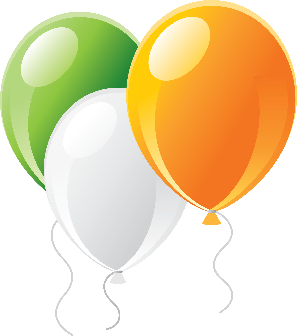 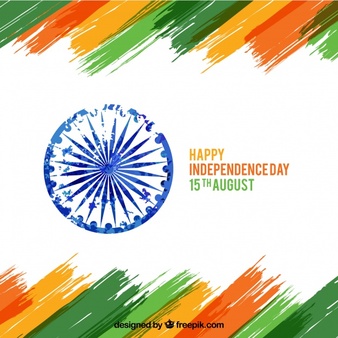 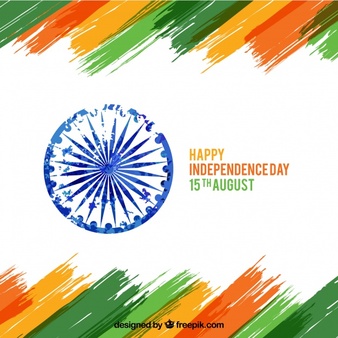 Independence Day CelebrationsThe 72nd Independence Day Celebrations was held on 16th August 2018, in the Primary School Penthouse. The students of Indian School Al Wadi Al Kabir, afternoon shift, conducted the assembly. It was marked with gaiety and colour as the students performed a variety of programs to mark this special day.The celebrations started with the melodious rendition of the patriotic song “Nanha munna rahi hoon…” by the school choir which was accompanied by the school orchestra. Students of classes IV and V paid homage to the famous sons and daughters of India through the staging of a short skit. The skit depicted the supreme sacrifices made by our freedom fighters so that we could breathe the air of a ‘Free India’. It was followed by a power point presentation on great hardships endured by nameless millions who cherished the desire to live with the spirit of freedom rather than languish under a foreign rule.  Next was the scintillating performance that made all hearts overflow with a strong feeling of love for our great nation. The students performed the dance titled ‘SWARAJYA IS MY BIRTHRIGHT AND I SHALL HAVE IT’. It was a dance that portrayed glimpses of the freedom struggle. At the end of the program the vice principal Mr. Ernst Schwan spoke to the students about the need for good leadership for the country to progress and meet the needs of the challenging times. He exonerated them to play the role of young leaders as they had to lead their country ahead in future as they will be the future leaders of the country.  All the students and staff left with the prayer that India will continue to grow as a sovereign socialist secular democratic republic. Jai Hind!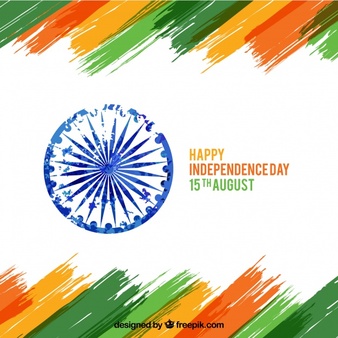 